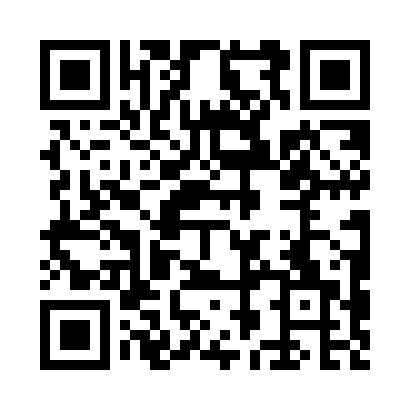 Prayer times for Courses Landing, New Jersey, USAWed 1 May 2024 - Fri 31 May 2024High Latitude Method: Angle Based RulePrayer Calculation Method: Islamic Society of North AmericaAsar Calculation Method: ShafiPrayer times provided by https://www.salahtimes.comDateDayFajrSunriseDhuhrAsrMaghribIsha1Wed4:386:0212:594:497:569:202Thu4:376:0012:594:497:579:213Fri4:355:5912:584:497:589:234Sat4:345:5812:584:507:599:245Sun4:325:5712:584:508:009:256Mon4:315:5612:584:508:019:277Tue4:295:5512:584:508:029:288Wed4:285:5412:584:518:039:299Thu4:265:5312:584:518:049:3110Fri4:255:5212:584:518:059:3211Sat4:245:5112:584:518:069:3312Sun4:225:5012:584:528:079:3413Mon4:215:4912:584:528:089:3614Tue4:205:4812:584:528:099:3715Wed4:185:4712:584:528:109:3816Thu4:175:4612:584:538:119:4017Fri4:165:4512:584:538:129:4118Sat4:155:4412:584:538:139:4219Sun4:145:4312:584:538:139:4320Mon4:125:4312:584:548:149:4521Tue4:115:4212:584:548:159:4622Wed4:105:4112:584:548:169:4723Thu4:095:4012:584:548:179:4824Fri4:085:4012:594:558:189:4925Sat4:075:3912:594:558:199:5126Sun4:065:3912:594:558:199:5227Mon4:065:3812:594:558:209:5328Tue4:055:3712:594:568:219:5429Wed4:045:3712:594:568:229:5530Thu4:035:3712:594:568:229:5631Fri4:025:3612:594:568:239:57